PŘIJATÉ TEXTYP9_TA(2021)0226Režim přístavní daně v nejvzdálenějších francouzských regionech *Výbor pro regionální rozvojPE691.091Legislativní usnesení Evropského parlamentu ze dne 18. května 2021 o návrhu rozhodnutí Rady o režimu tzv. „octroi de mer“ (přístavní daně) v nejvzdálenějších francouzských regionech, kterým se mění rozhodnutí č. 940/2014/EU (COM(2021)0095 – C9-0105/2021 – 2021/0051(CNS))(Zvláštní legislativní postup – konzultace)Evropský parlament,–	s ohledem na návrh Komise předložený Radě (COM(2021)0095),–	s ohledem na článek 349 Smlouvy o fungování Evropské unie, podle kterého Rada konzultovala s Parlamentem (C9-0105/2021),–	s ohledem na článek 82 jednacího řádu,–	s ohledem na zprávu Výboru pro regionální rozvoj (A9-0138/2021),1.	schvaluje návrh Komise;2.	vyzývá Radu, aby informovala Parlament, bude-li mít v úmyslu odchýlit se od znění schváleného Parlamentem;3.	vyzývá Radu, aby znovu konzultovala s Parlamentem, bude-li mít v úmyslu podstatně změnit znění schválené Parlamentem;4.	pověřuje svého předsedu, aby předal postoj Parlamentu Radě a Komisi, jakož i vnitrostátním parlamentům.Evropský parlament2019-2024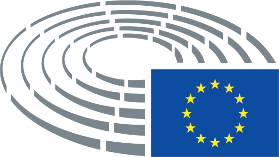 